LEVERAGE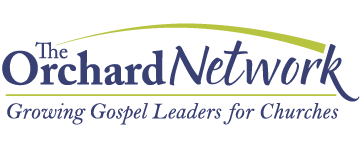 Application FormINSTRUCTIONS:Fill in the blanks and answer the questions below.  Email (preferred) or send application to Laura Eder, Director of The Orchard Network, leder@theorchardnetwork.org or Laura Eder c/o The Orchard Network, 1301 S. Grove Ave., Barrington, IL 60010.General Information:Name   		  (First Middle Last)Street  	City, State, ZIP  	Phone (	)  	E-mail Address  	Date of Birth   	/ 	/ 	 Place of Birth  	Gender   	 Male  	 Female	Country of Citizenship __________________What is your first language?  	Marital Status 	 Single   	 Engaged  	 Married  	 Separated  	 Divorced  	WidowedName of spouse or fiancé, if applicable.  	Church Affiliation __________________________________________________________If The Orchard, which campus? ______________________________________________Suitability for LEVERAGELEVERAGE is intended for current or future church lay-leaders.  Please circle the option that best describes you below:Current church lay-leaderIdentify current role: ________________________________________Future church lay-leaderIdentify potential ministry interest: _________________________________Invited by Pastor Colin Smith, an Orchard Pastor or a staff member of The Orchard Network to applyIdentify the Pastor/Staff Member: ________________________________________Note: please provide 5-8 sentence answers to the following questions:Please share your conversion story.  How did you come to Christ and what role does He play in your life today?Describe your experience in ministry.  In what ministries have you participated, if any? How did you hear about LEVERAGE?  Why do you want to participate?During LEVERAGE, participants are seated at tables of 6-8 for the entire experience.  If accepted, are there other participants with whom you’d prefer to be seated?  We will do our best to accommodate.  If yes, please note their names below:Financial MattersMembers of The Orchard Evangelical Free Church, or those who will pursue membership at the next opportunity, can participate in LEVERAGE for free.  For all others, the base cost for LEVERAGE is $200 (that is $100 per term).Please circle the option that best describes you:             I am a member of The Orchard	I will be paying the fee.Payment can be made online on our webpage or by check to “The Orchard Network.”Please provide a reference:Name:  	   Phone:  	Email:  	LEVERAGE is a challenging program, requiring engagement, focus, and diligence from participants.  We ask that participants make at least three commitments:To attend faithfully and, if possible, let the program coordinator know when you cannot comeRead the materials as assigned and participate in discussionsRemain engaged during the sessions, encouraging and sharpening the other participants as everyone pursues Christ togetherAre you willing to make these commitments before the Lord?                                                 Yes	NoThe Orchard Network reserves the right to dismiss a LEVERAGE participant who, in its judgment, does not conform to the standards established.Applicant’s SignatureDate